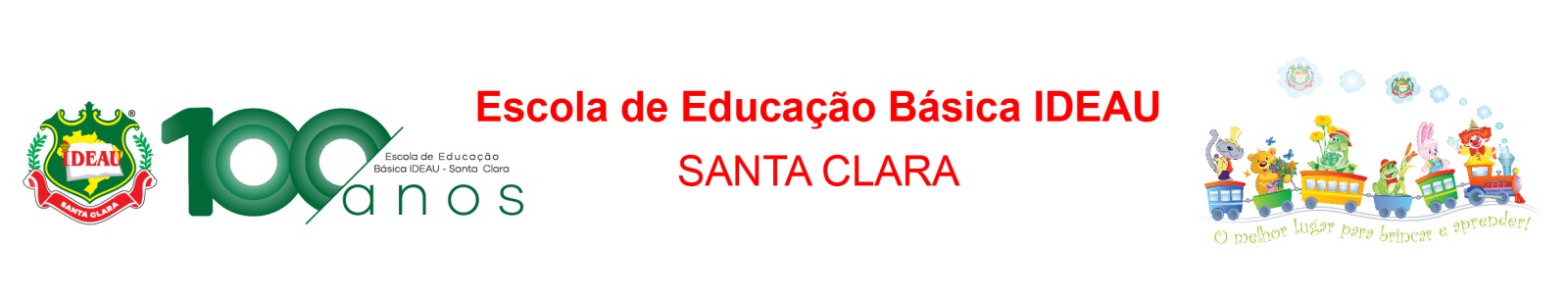 MOCHILA:3 cadernos (tipo brochura, grande, de 48 folhas), com margem, de preferência capa dura (não pode ser caderno inteligente)1 caderno de desenho grande, 60 folhas, de preferência capa dura1 pasta plástica, rígida, com aba e elástico1 régua 30cmESTOJO: 3 lápis preto1 apontador1 borracha1 tubo de cola 90gr, de preferência Acrilex ou Tris1 tesoura sem ponta, de preferência Acrilex1 marca texto (cor clara)1 cx de lápis de cor1 jogo de canetinhas giz de cera curto ou giz gel retrátilSacola Plástica com:1 Gibi – Turma da Mônica1 revista para recorte1 jogo de tinta guache com 12 cores1 pincel chato nº 8, 10 ou 121 pano para limpar pincel1 tubo de cola gliter1 tela para pintura 20x301 repelente spray1 cx de clips nº 2/01 jogo pedagógico adequado para a idadeLANCHEIRA: toalha/guardanapo para o lanche; bedida e lanche;OBS: As marcas são sugeridas em função da qualidade, durabilidade e fácil manuseio.